 ĐỀ KIỂM TRA CUỐI HỌC KÌ IMÔN: TOÁN - LỚP 4ĐỀ 06Phần I: Khoanh tròn trước câu trả lời đúng. ( 3 điểm )Câu 1: Trong hình bên cặp cạnh song song với nhau là :Câu 2: Số cần điền vào ô trống là: A. 10				B. 1				C. 0	Câu 3: Hình chữ nhật A có chiều dài 25 dm, chiều rộng 4 dm.	  Hình vuông B có cạnh dài 1m. Ta nói :	A. Diện tích hình A nhỏ hơn diện tích hình B				B. Diện tích hình A lớn hơn diện tích hình B				C. Diện tích hình A bằng diện tích hình BCâu 4: Hình vẽ bên có tất cả bao nhiêu hình chữ nhật Câu 5: Góc bẹt là góc:Nhỏ hơn góc vuông.bằng góc vuông.bằng hai góc vuông.Câu 6: Hai đường thẳng song song là hai đường thẳngKhông bao giờ cắt nhau.Cắt nhau tại một điểm.Cắt nhau tại hai điểm.Phần II: TỰ LUẬN (7 điểm)Câu 1: Đặt tính rồi tính: Câu 2: Tìm x:Câu 3: Tính nhanh:Câu 4: Thửa ruộng hình chữ nhật có chiều dài 45 m. Chiều rộng bằng chiều dài. Tính diện tích thửa ruộng?Bài giảiCâu 5: Một sân vận động có nửa chu vi 208 m. Chiều rộng kém chiều dài 8 m.Tính diện tích sân vận động?Cứ 1 m2 có hai học sinh đứng. Hỏi trên toàn bộ mặt sân có bao nhiêu học sinh đứng?Bài giảiAB và ACAD và DCAB và DC 45810 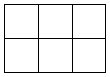 